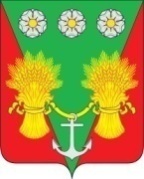 АДМИНИСТРАЦИЯ ВАННОВСКОГО СЕЛЬСКОГО ПОСЕЛЕНИЯ ТБИЛИССКОГО РАЙОНАПОСТАНОВЛЕНИЕот 03.02.2020г.                                                                                                                  № 08село ВанновскоеОб определении мест, предназначенных для выгуладомашних животных на территорииВанновского сельского поселения Тбилисского района
	В соответствии с Федеральным законом от 06.10.2003 № 131-ФЗ № «Об общих принципах организации местного самоуправления в Российской Федерации», Федеральным законом от 27.12.2018 г. № 489-ФЗ «Об ответственном обращении с животными и о внесении изменений в отдельные законодательные акты Российской Федерации», Законом Краснодарского края от 02.12.2004 года № 800-КЗ «О содержании и защите домашних животных в Краснодарском крае», руководствуясь статьями 9, 32, 59  устава Ванновского сельского поселения Тбилисского района, п о с т а н о в л я ю:1. Определить следующие территории для выгула домашних животных на территории Ванновского сельского поселения Тбилисского района с установкой соответствующих вывесок:- хут. Северокубанский, территория, расположенная за ул. Луговой от № 78 до № 108 в северном направлении (косогор).  2. Появление с домашними животными запрещается: - на детских спортивно-игровых площадках;- на территории парков, скверов, местах массового отдыха;- на территориях детских, образовательных и лечебных учреждений;- на территориях, прилегающих к объектам культуры и искусства;- на площадях, бульварах;- в организациях общественного питания, магазинах, кроме специализированных объектов для совместного с животными посещения.3. Действие настоящего пункта не распространяется на собак - поводырей.4. Выгул домашних животных допускается только под присмотром их владельцев.5. Выгул собак на специально отведенных местах допускается без намордника и поводка.6. При выгуле домашнего животного необходимо соблюдать следующие требования:1) исключать возможность свободного, неконтролируемого передвижения животного при пересечении проезжей части автомобильной дороги, в лифтах и помещениях общего пользования многоквартирных домов, во дворах таких домов, на детских и спортивных площадках;2) обеспечивать уборку продуктов жизнедеятельности животного в местах и на территориях общего пользования;3) не допускать выгул животного вне мест, разрешенных решением органа местного самоуправления для выгула животных.7. За нарушение требований, указанных в п.п. 1, 2, 4, 6  настоящего постановления, владельцы домашних животных привлекаются к административной ответственности в порядке, предусмотренном действующим законодательством.8. Главному специалисту администрации Ванновского сельского поселения Тбилисского района (Сидоренко) обеспечить опубликование настоящего постановления в сетевом издании «Информационный портал Тбилисского района», а также размещение на официальном сайте администрации Ванновского сельского поселения Тбилисского района в информационно-коммуникационной сети «Интернет».9. Настоящее постановление вступает в силу со дня его официального опубликования.10. Контроль за исполнением настоящего постановления оставляю за собой.Глава Ванновского сельского поселенияТбилисского района                                                                                                     А.Н.Трубицын